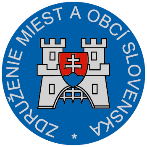 Materiál na rokovanie Hospodárskej a sociálnej rady vlády SRdňa 22. 5. 2017 k bodu č. 5)Stanovisko knávrhu zákona, ktorým sa mení a dopĺňa zákon č. 131/2002 Z. z. o vysokých školách a o zmene a doplnení niektorých zákonov v znení neskorších predpisov a  ktorým sa menia niektoré zákonyVšeobecne k návrhu	Návrh predmetného zákona bol zaradený na rokovanie Hospodárskej a sociálnej rady SR, ktoré sa uskutoční dňa 22. 5.  2017 ako bod 5.Podľa predkladacej správy, návrh zákona reflektuje reformu systému akreditačného procesu a konštituovanie samostatnej, verejnoprávnej Slovenskej akreditačnej agentúry pre vysoké školstvo (ďalej len „agentúra“), ktorá je predmetom návrhu osobitného (paralelne predkladaného) zákona, ako aj poznatky aplikačnej praxe. V návrhu zákona sú okrem zmien súvisiacich s kreovaním agentúry upravené:interdisciplinárne/liberálne štúdiá na úrovni bakalárskych študijných programovliberalizovanie obsadzovania funkčných miest docentov a profesorov,zrušenie doterajšieho procesu komplexných akreditácií činností vysokých škôl a s tým spojeného začleňovania vysokých škôl,zmena v procese udeľovania štátneho súhlasu pre súkromné vysoké školy,zavedenie osobitných odborov pre habilitačné konanie a konanie na vymenúvanie profesorov anový systém hodnotenia tvorivej činnosti vysokej školy, založený na britskom modeli REF (Research Excellence Framework), ktorý predstavuje hodnotenie excelentných tímov, či jednotlivcov vybraných vysokými školami.Účinnosť právnej úpravy sa navrhuje od 1. januára 2018. Výnimkou sú ustanovenia týkajúce sa vytvorenia odborov habilitačného a inauguračného konania a transpozičnej prílohy.Návrh zákona predpokladá negatívny vplyv na rozpočet verejnej správy. Návrh zákona predpokladá pozitívny aj negatívny vplyv na podnikateľské prostredie. Návrh zákona predpokladá pozitívny sociálny vplyv. Návrh zákona nepredpokladá vplyvy na životné prostredie, na informatizáciu spoločnosti ani na služby verejnej správy pre občana.Návrh zákona je v súlade s Ústavou Slovenskej republiky, ústavnými zákonmi, všeobecne záväznými predpismi, právne záväznými aktmi Európskej únie a medzinárodnými zmluvami, ktorými je Slovenská republika viazaná, ako aj v súlade s nálezmi Ústavného súdu Slovenskej republiky.Návrh zákona sa predkladá s rozpormi s Ministerstvom financií SR (v časti rozpočtovo nekrytých vplyvov), Ministerstvom zdravotníctva SR, Radou vysokých škôl, Slovenskou rektorskou konferenciou, Klubom dekanov, Univerzitou Komenského v Bratislave, Slovenskou zdravotníckou univerzitou, Slovenskou akadémiou vied a Klubom 500.Pripomienky k návrhu:ZMOS k návrhu  zákona z ... 2017, ktorým sa mení a dopĺňa zákon č. 131/2002 Z. z. o vysokých školách a o zmene a doplnení niektorých zákonov v znení neskorších predpisov a  ktorým sa menia niektoré zákony neuplatnil pripomienky.Záver:ZMOS navrhuje, aby po odstránení rozporov HSR SR odporučila  vláde Slovenskej republiky predložený návrh  na ďalšie legislatívne konanie. 							                          Michal Sýkora							                         predseda ZMOS